EMIRATES FUTURE INTERNATIONAL ACADEMY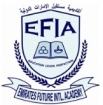 DETAILS REQUIRED FOR SCHOOL TRANSPORT USERSDate – 21st July 2020      Dear Parents, All parents who plan to avail school transport facility for their ward after school                         re-opening, are requested to submit this form mandatorily to the respective class teacher (through mail), on or before 27th July 2020. Kindly go through the ADEK policy on transportation.I have read the policies and I will abide all rules and guidelines as per ADEK policies.Name of the parent –                                                               Submitted on -                                                                     SIGNATUREDETAILS REQUIRED (All categories must be filled)DETAILS REQUIRED (All categories must be filled)Name of the studentClass & sectionBuilding number / Building nameNearest landmarkStreet nameArea Name of person accompanying your ward to the bus stop for pick-up and drop-offContact number of person accompanying your ward to the bus stop for pick-up and drop-off